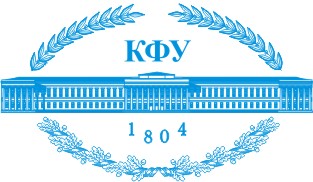 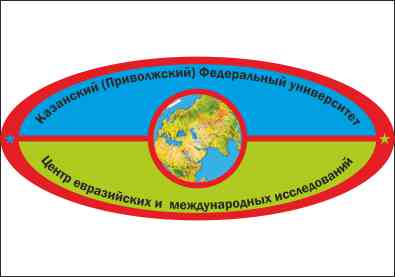 ИНФОРМАЦИОННОЕ ПИСЬМО№ 1Казанский (Приволжский) федеральный университетИнститут международных отношений, истории и востоковеденияЦЕНТР ЕВРАЗИЙСКИХ И МЕЖДУНАРОДНЫХ ИССЛЕДОВАНИЙ                                                              Уважаемые коллеги!Приглашаем Вас принять участие в работе международного научно-практического симпозиума«Татарстан - Турция: Исторические связи,   современное состояние, перспективы развития»Симпозиум состоится 10-11 апреля  2014  года.В  организации и проведении симпозиума принимают участие Аппарат Президента Республики Татарстан,  Министерство культуры Республики Татарстан, Министерство образования и науки Республики Татарстан, Академия наук Республики Татарстан, Администрация г. Казани,  Духовное управление мусульман Республики Татарстан, Российское историческое общество (Казанское отделение), Институт культуры мира (ЮНЕСКО),  Международная гуманитарная академия «Европа-Азия»,  Российский исламский университет,  Российская Организация солидарности и сотрудничества с народами Азии и Африки (Республиканское отделение), Общество востоковедов Российской Федерации. Цель настоящего международного научно-практического симпозиума - научно-теоретическое осмысление исторического опыта и современного состояния татарстанско-турецких связей в самых разных областях социальной практики этнически родственных народов – политике, экономике, образовательной, научной и культурной сфере. Выявление потенциала в развитии взаимодействия  Республики Татарстан  и Турецкой Республики также является важнейшей задачей симпозиума. Предлагается рассмотрение роли и места татарстанско-турецких связей как составной части в общей структуре российско-турецких отношений.Основная проблематика симпозиума предполагает рассмотрение следующих проблемно-тематических блоков: Исторические связи народов Татарстана и Турции в XIV-XX вв.Развитие отношений Татарстана и Турции в 90-е гг. XX в. - начале XXI в.Политический и дипломатический диалог на рубеже XX - начале XXI в.Перспективы торгово-экономических связей РТ и ТР.Инвестиционный потенциал татарстанско-турецких отношений./Турецкий бизнес в Татарстан: уровень присутствия и возможности развития.Образовательные и научные программы Турции в ТатарстанеТюркологические и туркологические исследования в Турции и Татарстане.Культурные связи и развитие туризма на современном этапе.Общественные объединения и их роль в развитии татарстанско-турецких связей.          От Казанского (Приволжского) федерального  университета непосредственно задействованы Центр евразийских и международных исследований, кафедры зарубежной истории и регионоведения, международных отношений, истории и культуры стран Востока, тюркологии, татароведения, регионоведения и исламоведения.Для участия в конференции необходимо представить заявку до  15 марта 2014 г. и текст доклада (объём до 10 машинописных страниц через 1,5 интервала) не позднее  15 мая 2014 г. Текст следует представить в электронном варианте в редакторе  Word, шрифт Times New Roman, размер шрифта – 14, интервал – 1.5, сноски – подстрочные. В заявке просим указать адрес для переписки, телефон, место работы или учёбы, должность и звание. Текст доклада после окончания симпозиума будет опубликован в сборнике. Заявку направлять по адресу: 420111,  г. Казань,  ул. Пушкина, 1/55   Казанский (Приволжский) федеральный университет, Институт международных отношений, истории и востоковедения, Центр евразийских и международных исследований, к.411. Тел./Факс. +7(843)2922090; +7(843)2213496; E-mail: kzir_kfu2012@mail.ruИсполнительный директор ЦЕМИ  –  Ягудин Булат Мухамедович, B.Yagudin@gmail.com ;         +7 9173 95 73 93ЗАЯВКА НА УЧАСТИЕмеждународный научно-практический симпозиум«Татарстан - Турция: Исторические связи, современное состояние, перспективы развития».10-11 апреля  2014 годаКАЗАНЬ, Казанский (Приволжский) федеральный университет, Институт международных отношений, истории и востоковеденияЦентр евразийских и международных исследованийСрок представления -до 15 марта 2014 годапо факсу . +7(843)2922090;или по электронному адресу: kzir_kfu2012@mail.ruФИО_______________________________________________________________________________________________Название организации _________________________________________________
__________________________________________________________________________________________________Должность________________________________________________________________________________________________________Учёная степень, учёное звание _____________________________
__________________________________________________________________________________________________Почтовый адрес для переписки _________________________________________________
___________________________________________________________________________________________________________________________________________________
__________________________________________________________________________________________________Телефон, факс, электронный адрес __________________________
 __________________________________________________________________________________________________Тема доклада ____________________________________________
________________________________________________________________________________________________________________Технические средства необходимые для выступления ___________________________________________________________________________________________________________________________________________________Потребность в гостинице (для иногородних), сроки пребывания__________________________________________________________________________________________Размер пространства, необходимого для демонстрационных материалов__________________________________________________________________________________________Потребность в переводчике_______________________________________